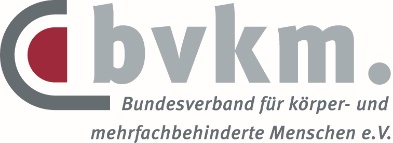 Anmeldung Wohnen-Fachkräfte-Austausch 13 / Freitag, 2. September 2022 von 10-12 UhrKontaktVorname und Name:      (Wenn Sie bereits teilgenommen haben, machen Sie gerne unter Punkt 4 weiter)Einrichtung/Verein:      Adresse:      E-Mail:      Telefon:      Mein Arbeitsbereich: Besondere Wohnformen Ambulant betreutes Wohnen in der eigenen Wohnung Sonstiges:      Meine Position: Leitung	 Mitarbeiter*in	 Sonstiges:      Meine Themen:Mich interessieren gerade besonders folgende Aspekte: Meine Frage an die anderen Teilnehmenden:      Ich wünsche mir kollegiale Beratung zu folgendem Thema/Problem:      ------------------------------------------------------------------------------------------------------Bitte die Anmeldung bis zum 30. August 2022 zurücksenden an: anne.willeke@bvkm.de